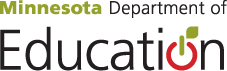 PART C PROCEDURAL SAFEGUARDS NOTICEINFANT AND TODDLER INTERVENTIONThe intent of this document is to offer general information about special education rights provided by state and federal law provided to parents of children from birth through age 2. It explains a selection of some of the rights provided to parents under the Individuals with Disability Education Act (IDEA) and Minnesota laws; however, it is not a complete explanation of those rights. This document does not constitute legal advice, nor is it a substitute for consulting with a licensed attorney regarding your specific legal situation. INTRODUCTIONThis brochure provides an overview of parental special education rights for infant and toddler intervention services, sometimes called procedural safeguards. This Notice of Procedural Safeguards must be given to you when your child is referred under Part C of the IDEA, including when you or the district request a due process hearing. The district must also make available an initial copy of your child’s early intervention record, at no cost to you. PRIOR WRITTEN NOTICEThe school district or a service provider must provide you with prior written notice within a reasonable timeframe before each time it proposes to initiate or change, or refuses to initiate or change, the identification, evaluation, and education placement of your child or the provision of appropriate infant and toddler intervention services to your child and your child's family. This notice must  be given to you before any changes are made and must include sufficient detail to inform you of:The action that is being proposed or refused;An explanation of why the district proposes or refuses to take the action; andAll procedural safeguards that are available under Part C of the IDEA, including a description of mediation, how to file a state complaint, and a due process complaint in the provisions, and any timelines under those procedures. The notice must be written in a language understandable to the general public and provided in your native language unless it is clearly not feasible to do so. If your native language or other mode of communication is not a written language, the public agency, or designated early intervention service provider, must take steps to ensure that the notice is translated orally or by other means to you in your native language or other mode of communication. The provider must also take steps to ensure that you understands the notice; and, that there is written evidence that these requirements have been met. Native language, when used with respect to an individual who is limited English proficient, means the language normally used by that individual, or in the case of a child, the language normally used by the parents of the child. For evaluations and assessments conducted for the child, native language means the language normally used by the child, if this language is determined developmentally appropriate for the child by the qualified personnel conducting the evaluation or assessment. For an individual who is deaf or hard of hearing, blind or visually impaired, or for an individual with no written language, native language means the mode of communication that is normally used by the individual, such as sign language, braille, or oral communication. FOR MORE INFORMATIONIf you need help understanding any of your procedural rights or anything about your child’s education, please contact your child's early childhood special education coordinator, the school district's special education director or the person listed below. This notice must be provided in your native language or other mode of communication you may be using.If you have any questions or would like further information, please contact:Name: Micki BreitsprecherTitle: Director of Special EducationPhone:	1-507-886-2636For further information, you may contact one of the following organizations:ARC Minnesota (advocacy for persons with developmental disabilities) www.thearcofminnesota.org 651-523-0823; 1-800-582-5256Minnesota Association for Children’s Mental Healthwww.macmh.org651-644-7333; 1800-528-4511Minnesota Disability Law Centerwww.mndlc.org 612-332-1441; 1-800-292-4150612-332-4668 (TTY)PACER (Parent Advocacy Coalition for Educational Rights)www.pacer.org952-838-9000; 1-800-53-PACER952-838-0190 (TTY)Minnesota Department of Educationwww.education.state.mn.us651-582-8689 651-582-8201 (TTY)PARENTAL CONSENTDefinition of ConsentAs a parent, you have the right to give consent to any action proposed by the district. Consent means that you have been fully informed, in your native language, of all information relevant to the activity for which your written permission is sought and that you fully understand and agree in writing with carrying out the activity for which consent is sought. The written consent must describe the activity and list any early intervention records that will be released and to whom. Consent is voluntary and may be revoked at any time. However if you revoke your consent, that revocation is not retroactive. When the District Must Obtain Your ConsentThere are several situations in which the district must obtain your written consent before acting. The district must obtain your written consent before the following:Administering screening procedures that are used to determine whether your child is suspected of having a disability;Conducting all Part C evaluations and assessments of your child;Providing early intervention services to your child;Using public benefits or private insurance to pay for your child’s Part C early intervention services in certain situations; andDisclosing personally identifiable information about you or your child.  As a parent, you also have the right to receive written notice of and to provide written consent to the exchange of information among agencies that is consistent with state and federal law. Parent's Right to Decline ConsentIf you do not provide consent, the district must make reasonable efforts to ensure that you are fully aware of the nature of the evaluation and assessment, or the early intervention services that would be available, and that you understand that your child will not be able to receive the evaluation and assessment or receive early intervention services unless you provide consent. The district may not use the due process hearing procedures in Part B or Part C of the IDEA to challenge your refusal to provide any consent that is required. Thus, if you refuse, in writing, to consent to the initial evaluation or reevaluation of your child the district may not override your written refusal. Parental Right to Decline ServicesYou can decide whether or not to accept or decline any early intervention service. You can selectively accept or decline any early intervention service, including declining a service after first accepting it, without jeopardizing other early intervention services your child may receive. Confidentiality and Personally Identifiable InformationPersonally identifiable information is information that includes, but is not limited to, your child's name; your name (parent's name) or other family member's name; your address; your child's address; a personal identifier, such as your child's or your Social Security number; biometric record; another indirect identifier, such as the child’s date of birth, place of birth, a mother’s maiden name, or a list of personal characteristics; or other information that would make it possible to identify your child with reasonable certainty. Districts, the Minnesota Department of Education (MDE), and any other early intervention service providers must protect the confidentiality of any personally identifiable data about you and your child, including information and records they collect, use and maintain, disclose and destroy. Generally, a district or other participating agency may not disclose personally identifiable information, as defined in Part C of the IDEA, to any party except participating agencies (including the lead agency and early intervention service providers) that are part of the state’s Part C system without parental consent unless authorized to do so under the IDEA or for any purpose other than meeting a requirement of that law. Please refer to the Federal Educational Rights and Privacy Act (FERPA) for additional information on consent requirements concerning data privacy under federal law. Confidentiality provisions under Part C of the IDEA apply from the point in time when your child is referred for early intervention services until the district is no longer required to maintain or no longer maintains the child’s information under applicable state or federal laws, whichever is later. Notice to Parents about ConfidentialityThe district must give you notice when your child is referred under Part C of the IDEA that fully informs you about the confidentiality requirements discussed above. This notice should include a description of your child about whom personally identifiable information is maintained, the types of information about your child requested, the method intended to be used in gathering information, including the sources from whom information is gathered, and how the information about your child will be used. This notice must also include a summary of the policies and procedures that the district and providing agencies must follow regarding storage of data about you and your child, disclosure of this data to third parties, and retention and destruction of personally identifiable information. Additionally, this notice must include a description of all of your rights and your child’s rights regarding this information, including rights under the Part C confidentiality provisions. Lastly, this notice must include a description of the extent that the notice is provided in the native languages of the various population groups in the state. INDIVIDUAL FAMILY SERVICE PLANS (IFSP)If your child is under age three and has a disability, you and your child have a right to receive an IFSP. An IFSP is a written plan that is developed by a team to record your goals for your family and your child. An IFSP also lists the services that will best help you and your child reach those goals and describe when, where, and how services will be delivered. You and other family members work with the early intervention service coordinator and other providers (if appropriate) to create the IFSP. You may invite anyone you wish to the IFSP meetings, including an advocate. The IFSP is reviewed at least every six months, or more frequently if requested. You are involved in planning the time, date and place of these meetings to ensure your participation. You may request a meeting to review your child’s IFSP at any time, even if one recently took place. A district must provide you with a copy of each of your child’s evaluations, assessments, family assessments, and IFSPs as soon as possible after each IFSP meeting at no cost to you. THE RIGHT TO RECEIVE SERVICES IN NATURAL ENVIRONMENTSEarly intervention services for infants and toddlers with disabilities are focused around your family’s and your child’s daily routines and are designed to be carried out within regular activities. These services are provided, to the maximum extent appropriate, in natural environments. This helps you and/or your child’s other caregivers learn strategies for teaching your child new skills that may be practiced throughout the day. When a service needs to be provided anywhere other than a natural environment, the IFSP team must provide written justification in the IFSP. WRITTEN ANNUAL NOTICE RELATING TO THIRD-PARTY BILLING FOR IFSP (Individual Family Service Plan) HEALTH-RELATED SERVICES The school district must obtain your consent before your (or your child’s) public benefits or insurance or private insurance information is used to pay for Part C services, if such consent is required.The district must provide you annual written notice that:  Parental consent must be obtained under Part C of the IDEA before the state lead agency or Early Intervention Service Provider discloses personal information for billing purposes;A statement of the no-cost protection provisions in Part C of the IDEA. If you do not provide consent, Part C services must still be made available to you and your child through the IFSP for which you have provided consent;The district will bill medical assistance or Minnesota Care for the health-related services on your child’s IFSP; You have the right to receive a copy of education records the district shares with any third party when seeking reimbursement for health-related services on your child’s IFSP; andYou have a right to withdraw your consent to disclose your child’s education records to a third party at any time. If you withdraw consent, the district may no longer share your child’s education records to bill a third party for IFSP health-related services. You can withdraw your consent at any time, and your child’s IFSP services will not change or stop.EDUCATION RECORDSYour Access to RecordsYou have the right to inspect and review all Part C early intervention records about your child and your child’s family that are collected, maintained or used under Part C of the IDEA, including records related to evaluations and assessments, screening, eligibility determinations, development and implementation of IFSPs, provision of early intervention services, individual complaints involving your child, or any part of your child’s early intervention record. Upon request, the district must give you access to your child’s early intervention records without unnecessary delay and before any meeting regarding an IFSP or any due process hearing. The district must respond to your request immediately, if possible, or within 10 days of the request (excluding weekends and legal holidays). Your right to inspect and review early intervention records includes the right to:A response from the participating district to reasonable requests for explanations or interpretations of your child’s record; Request that the participating district provide copies of your child’s early intervention  records to you if failure to provide these copies would effectively prevent you from exercising your right to inspect and review the records;Have your representative inspect and review the early intervention records; andReview your child’s records as often as you wish, in accordance with state law. State law provides that if you have been shown private data and have been informed of its meaning, that data does not need to be disclosed to you for a period of six months unless a dispute or action is pending or new information is created or collected. A district may presume that you have the authority to inspect and review records relating to your child unless the district has been provided documentation that you do not have the authority under applicable state laws governing such matters as custody, foster care, guardianship, separation, and divorce. Under Minnesota state law, education records include most of the information about your child that is held by the school, including evaluations and assessments, eligibility determinations, development and implementation of IFSPs, individual complaints dealing with your child, and any other records about your child and family. However, information held solely by your child’s teacher for his or her own instructional use may not be included in the education records. Disclosure to Health Plan CompanyThe district may not disclose information contained in your child’s IFSP, including diagnosis and treatment information, to a health plan company without your signed consent. Records on More Than One ChildIf any education record includes information on more than one child, you only have the right to inspect and review information relating to your child. You can seek consent to review and inspect education records that include information about children in addition to your own, but the parents of those children have a right to refuse your request for consent. Record of Access by OthersThe district must keep a record of each request for access and who obtains access to early intervention records collected, maintained, or used under Part C about you and your child. Access to these records by you and authorized representatives and employees of the district do not need to be recorded. This record of access must include the name of the individual to whom access was given, and the purpose for which the individual was authorized to use the early intervention records. List of Types and Locations of InformationUpon your request, the district and MDE must provide you with a list of the types and locations of education records they collect, maintain or use. Consent to Release RecordsGenerally, your consent is required before personally identifiable information is released to unauthorized individuals or agencies. The consent must be in writing and must specify the individuals or agencies authorized to receive the information; the nature of the information to be disclosed; the purpose for which the information may be used; and a reasonable expiration date for the authorization to release information. Upon request, the district must provide you with a copy of records it discloses. Fees for Searching, Retrieving and Copying RecordsThe district may not charge a fee to search or retrieve records. However, if you request copies, the district may charge a reasonable fee for the copies, unless charging that fee would prevent you from exercising your right to inspect and review the education records because you cannot afford to pay it. A district must provide you with a copy of each of your child’s evaluations, assessments, family assessments, and IFSPs as soon as possible after each IFSP meeting at no cost to you. Amendment of Records at Parent’s RequestIf you believe that information in your child’s early intervention records is inaccurate, misleading, incomplete, or in violation of your child’s privacy or other rights or your rights as a parent, you may request that the district amend the record or remove the information. The district must decide within a reasonable time whether it will amend the records. If the district decides not to amend the records, it must inform you of its refusal to amend the records and inform you that you have the right to a hearing to challenge the district’s decision. Opportunity for a HearingUpon your request, the district must provide you with the opportunity for a hearing to challenge information in your child’s early intervention records to ensure that it is not inaccurate, misleading, or otherwise in violation of the privacy or other rights of you or your child. You may request a hearing under the procedures set out under Part C of the IDEA or you may request a hearing under Minnesota’s due process hearing procedures. If as a result of the hearing the district decides that the information is inaccurate, misleading or in violation of the privacy or other rights of you or your child, it must amend the information accordingly and inform you in writing. If, as a result of that hearing, the district decides that the information in your child’s early intervention record is not inaccurate, misleading, or otherwise in violation of the privacy rights or other rights of you or your child, it must inform you that you have the right to include a statement of your comments and disagreements alongside the challenged information in your child’s early intervention education records. Any explanation placed alongside your child’s early intervention education records must be kept by the district as part of your child’s early intervention records as long as your child’s records are maintained by the district. If your child’s early intervention records or the contested portion of your child’s records are disclosed by the district to any party, the explanation you submitted must also be disclosed to the party. Transfer of RecordsMinnesota Statutes require that a district, a charter school, or a nonpublic school transfer a student’s educational records, including disciplinary records, from a school a student is transferring from to a school in which a student is enrolling within 10 business days of a request. Destruction of RecordsThe district must inform you when personally identifiable information collected, maintained, or used by the district is no longer needed in order to provide early intervention services to your child. You have the right to request that education records about the provision of early intervention services to your child under Part C of the IDEA be destroyed upon your request. This information must be destroyed by the district upon receiving your request. However, the district may retain a permanent record of your child’s name, date of birth, parent contact information (including address and phone number), names of service coordinators and early intervention service providers, and exit data (including year and age upon exit, and any programs your child entered upon exiting Part C). Under federal law, destruction means the physical destruction of the record or the removal of personal identifiers from information ensuring that the information is no longer personally identifiable. Thus, your child’s record does not need to be physically destroyed to comply with your request to destroy special education related records. Districts can appropriately comply with this requirement by removing personally identifiable information from your child’s records. The choice of destruction method is generally up to the school district. Despite your request to destroy records, a district can keep certain records necessary to comply with the General Education Provision Act (GEPA), which requires that recipients of federal funds keep records related to the use of those funds. You may want to maintain certain special education records about your child for documentation purposes in the future, such as for applying for Supplemental Security Income (SSI) benefits.The district shall not destroy any education records if there is an outstanding request to inspect or review the records. CHILD'S RIGHT TO A SURROGATE PARENTA child with a disability whose parent cannot be identified or located by the district using reasonable efforts, or who is a ward of the state, has the right to have a surrogate parent assigned to them. The appropriate public agency must determine whether a child needs a surrogate parent and assign a surrogate to the child. In appointing a surrogate parent for a child, the public agency must consult with the agency that has been assigned to care for the child. The public agency must make reasonable efforts to ensure the assignment of a surrogate parent not more than 30 days after a public agency determines that the child needs a surrogate parent. A surrogate parent may be selected in any way permitted under state law. The appropriate public agency must ensure that the person selected as a surrogate parent is not an employee of any state agency or early intervention service provider that provides services or care to the child or any family member of the child; has no personal or professional interest that conflicts with the interests of the child he or she represents; and has knowledge and skills necessary for adequate representation of the child. In the case of a child who is a ward of the state, the surrogate parent can be appointed by the judge overseeing the child’s case, as long as the surrogate parent appointed satisfies the above-mentioned requirements. An individual who qualifies to be a surrogate parent is not an employee of the public agency solely because he or she is paid by the agency to serve as a surrogate parent.A surrogate parent has the same rights as a parent for all purposes under the Part C regulations. Thus, a surrogate parent may represent a child in all matters related to the evaluation and assessment of the child, development, and implementation of the child’s IFSP, including annual evaluations and periodic reviews, the ongoing provision of early intervention services, and any other rights available to the child under the Part C regulations. ALTERNATIVE RESOLUTION OF DISPUTESParties are encouraged to resolve disputes over the identification, evaluation, educational placement, manifestation determination, interim alternative educational placement, or the provision of a free appropriate public education to your child through conciliation, mediation, facilitated IFSP team meetings, or through other alternative processes. All alternative dispute resolution options are voluntary on your part and cannot be used to deny or delay your right to a due process hearing. All alternative dispute resolution processes are provided at no cost to you. MEDIATION Mediation is a free, voluntary process to help resolve disputes. The state bears the cost of the mediation process. You or your district may request mediation from MDE at 651-582-8222 or 1-866-466-7367. Mediation is conducted by a qualified and impartial mediator (a third party) trained in effective mediation techniques. The state maintains a list of individuals who are qualified mediators and knowledgeable in laws and regulations relating to the provision of special education and related services. Mediators are selected by the state on a rotational and geographic basis. Mediation may not be used to deny or delay your right to a due process hearing or any other rights under Part C of the IDEA. Both you and district staff must agree to try mediation before a mediator can be assigned. At any time during the mediation, you or the district may end the mediation. Each session in the mediation process must be scheduled in a timely manner and must be held in a location that is convenient for both you and the district. You and the district must complete the mediation process within 30 calendar days of the date MDE receives a written request for mediation, signed by both parties. If you and the district reach an agreement to the dispute during the mediation process, the agreement must be set forth in writing. The agreement must also be signed by both you (the parent) and a representative of the district who has the authority to bind the district. Parties to the mediation will receive a copy of the agreement. Discussions held during the mediation process are confidential and cannot be used as evidence in any subsequent due process hearing or civil proceeding.  Resolution of a dispute through mediation, or other form of alternative dispute resolution, is not limited to formal disputes arising from your objection and is not limited to the period following a request for a due process hearing. You may request mediation at any time to resolve a dispute arising under Part C of the IDEA, including matters arising prior to the filing of a due process complaint, regardless of whether a special education complaint has been filed or a request for a due process hearing has been made. The local primary agency may request mediation on behalf of the involved agencies when disputes arise between agencies regarding responsibilities to coordinate, provide, pay for, or facilitate payment for infant and toddler early intervention services. You or the district can request another mediation to resolve a dispute over implementing the mediation agreement. An individual who serves as a mediator may not be an employee of the state, the district, or a provider that is involved in the provision of early intervention services of other services to your child under Part C of the IDEA. A mediator cannot have a personal or professional interest that conflicts with their objectivity. A mediator is not considered an employee of the state, the district, or a provider of early intervention services solely because he or she is paid by the agency to serve as a mediator.For more information about mediation, please contact MDE’s mediation coordinator at 651-582-8222.FILING A WRITTEN COMPLAINTYou or the district may file a complaint with MDE. Complaints sent to MDE must:Be in writing and be signed by the individual or organization filing the complaint; Include a statement alleging violations of state or federal special education law or rule related to Part C of the IDEA;State the facts upon which the allegation is based;Include the signature and contact information for the complainant;Include the name and residence of your child, the name of the early intervention service provider, a description of the nature of your child’s problem, including facts related to the problem, and a proposed resolution of the problem to the extent known and available to you at the time the complaint is filed, if the alleged violation is related to your specific child; andAllege a violation that occurred not more than one year prior to the date that the complaint is received.The complaint must be sent to:Minnesota Department EducationDivision of Compliance and MonitoringDue Process Supervisor1500 West Highway 36Roseville, MN 55113-4266Phone: 651.582.8689Fax: 651.582.8725The party filing the complaint, either you or the district, must send a copy of the complaint to the district or early intervention service provider at the same time you or the district files with MDE. MDE will complete its investigation and issue a written decision within 60 calendar days, unless exceptional circumstances require a longer time or if you and the district agree to extend the timeframe to engage in mediation. You (the parent) or the school district injured-in-fact by the decision may appeal the final complaint decision within 60 days of receiving notice of the final decision. If a written complaint is received that is also the subject of a due process hearing, or contains multiple issues of which one or more are part of that hearing, the part of the complaint that is being addressed in the due process hearing must be set aside until the conclusion of the hearing. If an issue is raised in a complaint filed under Part C of the IDEA that has previously been decided in a due process hearing involving the same parties, the hearing decision is binding and the complainant must be informed of this by MDE. Please see the section below for more information about due process hearings. MODEL FORMSMDE has developed model forms that can be used to file special education or due process complaints. These forms are not required, but are available as a resource to use when filing a complaint. These model forms are available on MDE’s website at: www.education.state.mn.us > Select School Support > Special Education Programs > Compliance and Monitoring > Due Process Forms.IMPARTIAL DUE PROCESS HEARINGFor due process hearing procedures for children covered under Part C of the IDEA, Minnesota has chosen to adopt the Part B due process hearing procedures set out in the IDEA. Requesting a Due Process HearingYou, the district, or a provider of early intervention services may file a due process hearing request with MDE on any matter relating to the identification, evaluation, or placement of your child, or the provision of early intervention services to your child and your family under Part C of the IDEA. Specifically, a due process hearing can be requested regarding a proposal or refusal to initiate or change your child’s evaluation, IFSP, educational placement, or to provide FAPE. The due process hearing request must be in writing and must allege a violation of the IDEA that occurred not more than two years before the date that you or the early intervention service provider knew, or should have known, about the alleged action that forms the basis of the due process complaint. This two-year timeline does not apply if you were prevented from filing a due process complaint because the district or an early intervention service provider misrepresented that it had resolved the problem forming the basis of your due process complaint or the district or early intervention service provider failed to provide you with information that was required under the IDEA. If you request it or if you or the district file a due process complaint, MDE must inform you of any free or low-cost legal and other relevant services available in your area. An impartial hearing officer will be assigned to your case. MDE maintains a list of individuals who serve as impartial hearing officers. You may not raise issues in a due process hearing that were not raised in the written complaint. Within 15 days of receiving notice of your due process complaint, and prior to the due process hearing, the school district must arrange for a resolution meeting with you and the relevant members of your child’s IFSP Team who have knowledge of the facts alleged in the due process complaint. If the resolution meeting is not held within 15 days of receiving notice of your due process complaint, you may seek the intervention of a hearing officer to begin the due process hearing timeline. This resolution meeting must include a representative of the district who has decision-making authority and may NOT include an attorney for the district unless an attorney accompanies you. You and the district determine the relevant members of the IFSP team to attend the resolution meeting. The purpose of this meeting is for you to discuss the due process complaint, and the facts that form the basis of the due process complaint, so that the school district has the opportunity to resolve the dispute that is the basis for the due process complaint. The resolution meeting does not need to be held if you and the school district agree in writing to waive the meeting or agree to mediation. If you do not participate in the resolution meeting, your actions will delay the timelines for the resolution process and a due process hearing until the meeting is held. Resolution PeriodIf the matter is not resolved within 30 days of receipt of your due process complaint, the hearing timelines begin and a due process hearing may occur. If the school district is unable to obtain your participation in the resolution meeting or mediation after reasonable efforts have been made, and the district has documented its efforts to obtain your participation, and the school district does not agree to waive the resolution meeting or to use mediation, the school district may, at the conclusion of the 30-day period, request that a hearing officer dismiss your due process complaint. Hearing TimelineThe 30-day hearing timeline starts the day after one of the following events:You and the district agree in writing to waive the resolution meeting;After either mediation or the resolution meeting starts, but before the end of the 30-day period, you and the district both agree in writing that no agreement is possible; orYou and the district agree to continue the mediation at the end of the 30-day resolution period, but later, you or the district withdraws from the mediation process. Settlement AgreementIf you and the district reach a resolution at the resolution meeting, you and the district must execute a legally binding agreement that is signed by both you and a representative of the district that has the authority to bind the district; the agreement is enforceable in any state or district court. You or the district may void such an agreement within three days of the agreement’s execution. Loss of Right to a Due Process HearingNOTE: Due to an interpretation of state law by the Eighth Circuit Court of Appeals, if your child changes school districts and you do not request a due process hearing before your child enrolls in a new district, you may lose the right to have a due process hearing about any special education issues that arose in the previous district. You do still have a right to request a due process hearing about special educational issues that may arise in the new district where your child is enrolled.Procedures for Initiation of a Due Process HearingIf you wish to have a hearing, you or your attorney must properly request a due process hearing in writing. All written requests for a due process hearing must include:The name and address of your child;The name of the early intervention service provider serving your child;A description of the nature of the problem, including your view of the facts; andA proposed resolution of the problem to the extent known and available to you at the time of your request for a due process hearing. Upon receiving a written request for a hearing from you or the district, MDE must give you a copy of the procedural safeguard notice, which includes a description of your rights at a due process hearing. If you or the district request a hearing, the other party must be provided with a copy of the request and submit a copy of the request to MDE. If you file a hearing request and you did not previously receive a prior written notice from the district about the subject matter of the hearing request, the district must send you a written explanation of why the district proposed or refused to take the action raised in the hearing request within 10 days of receiving the hearing request. This explanation must include a description of other options considered by the IFSP team; why those options were rejected; a description of each evaluation procedure; assessment, record, or report that the district or early intervention service provider used as the basis for the proposed or refused action; and a description of the factors relevant to the district’s proposal or refusal decision. Upon receiving your hearing request, the district must also send you a written response that specifically addresses the issues you raised in the hearing request within 10 days of receiving the request. The district or early intervention service provider can assert that your hearing request does not meet the requirements under state law. A hearing request is considered sufficient unless the party who received the request notifies the hearing officer and the other party in writing within 15 days of receiving the request that they believe the request does not meet statutory requirements. The hearing officer must determine whether the hearing request meets statutory requirements within five days of receiving the request and immediately notify the parties in writing of that determination. MDE maintains a list of qualified hearing officers. Upon receipt of a written request for a hearing, MDE will appoint a hearing officer from that list to conduct the hearing. Below are a few of your rights at hearing. This is not a complete list of rights. Both you and the district have the right to:Be accompanied and advised by counsel and by individuals with special knowledge or training with respect to early intervention services for infants and toddlers with disabilities;Present evidence and confront, cross-examine, and compel the attendance of witnesses;Prohibit the introduction of any evidence at the hearing that has not been disclosed at least five business days before the hearing, including evaluation data and recommendations based on that data that are intended to be used at the hearing; andReceive a written or electronic, verbatim record of the hearing transcript and/or the findings of fact and decisions. As the parent, you have the right to:Decide whether or not to have your child will be present at the due process hearing. Infants and toddlers do not need to be present at due process hearings, however, you, as the parent, can decide whether or not your infant or toddler will attend the due process hearing; Open the hearing to the public; andReceive a copy of the record or transcript of the hearing and the hearing officer’s findings of fact, conclusions of law and decisions made at no cost.Amending a Request for a Due Process HearingYou or the district may amend your request for a due process hearing only if the other party consents in writing to the amendment and is given an opportunity to resolve the due process complaint through a resolution meeting or if the hearing officer grants permission. The hearing officer may only grant permission not later than five days before the due process hearing begins. If you or the district files an amended request for a due process hearing, the timelines for the resolution meeting and the resolution period begin again with the filing of the amended request. Disclosure of Additional Evidence before a Hearing and Prehearing ConferenceA prehearing conference must be held within five business days of the date the commissioner appoints a hearing officer. The hearing officer must initiate the prehearing conference. This conference can be held in person, at a location within the district, or by telephone. The hearing officer must create a verbatim record of the prehearing conference, which is available to you or the district upon request. At the prehearing conference, the hearing officer must accomplish the following: identify the questions that must be answered to resolve the dispute and elimination claims and complaints that are without merit; set a scheduling order for the hearing and additional prehearing activities; determine if the hearing can be disposed of without an evidentiary hearing and, if so; establish the management, control, and location of the hearing to ensure its fair, efficient, and effective disposition. At least five business days before a hearing, you and the district must disclose to each other all evaluations of your child completed by that date and recommendations based on those evaluations that are intended to be used at the hearing. A hearing officer may refuse to allow you to introduce any undisclosed evaluations or recommendations at the hearing without consent of the other party. The Hearing DecisionThe hearing officer must reach a final decision in the due process hearing and give a copy of the decision to each party not later than 45 days after the 30-day period or within the adjusted time periods. The hearing officer is encouraged to accelerate the timeline to 30 days for a child under the age of three whose needs change rapidly and who requires quick resolution of a dispute. The hearing decision timeline may be extended if the hearing officer determines that good cause exists. The hearing officer must conduct oral arguments in a hearing at a time and place that is reasonably convenient to you and your child. The hearing officer’s decision whether an infant or toddler was appropriately identified, evaluated, or placed, or whether the infant or toddler with a disability and the family were appropriately provided early intervention services under Part C of the IDEA, must be based on substantive grounds. The hearing decision is final unless you or the district files a civil action. A hearing officer does not have the authority to amend a decision except for clerical and mathematical errors.Separate Request for Due Process HearingYou have the right to file a separate due process complaint on an issue separate from a due process complaint already filed. COMPLAINTS AND HEARINGS DATABASEFinal decisions on special education complaints and due process hearings are available to the public on the MDE website. MDE maintains a public database called the Complaints, Hearings and Letters Search Engine. Decisions available in the database are redacted and all personally identifiable information is removed. This database is available on the Compliance and Monitoring webpage on the MDE website at: www.eduation.state.mn.us/MDE/SchSup/SpecEdComp/ComplMonitor/index.html.CIVIL ACTIONWhen you or the district disagrees with the findings or decisions made by a hearing officer, either party may file a court action and appeal the decision. The action may be brought in federal district court or the state court of appeals. Different standards of review apply in each court. An appeal to the state court of appeals must be made within 60 calendar days of your receipt of the decision. An appeal to federal district court must be made within 90 days of the date of the decision. If you file an appeal, an impartial review of the findings and decision appealed will be made. PLACEMENT DURING A HEARING OR CIVIL ACTIONDuring a hearing or court action, unless you and the district agree otherwise, your child must continue to receive the appropriate early intervention services in the setting identified and that you consented to in the IFSP. If the complaint involves an application for initial services under Part C of the IDEA, your child must continue to receive those services that are not in dispute.EXPEDITED DUE PROCESS HEARINGSYou or a school district may file a written request for an expedited due process hearing. Expedited hearings must be held within 20 school days of the date the hearing request is filed. The hearing officer must issue a decision within 10 school days after the hearing. A resolution meeting must occur within seven days of receiving the hearing request, unless you and the school district agree in writing to either waive the resolution meeting or use the mediation process. The expedited due process hearing may proceed unless the matter has been resolved to the satisfaction of both parties within 15 days of receiving the request.